Précisions quant aux difficultés rencontrées en contexte de démarche PI, PSII et TÉVABut visé par la consignation: Cet outil de consignation a pour but de préciser les difficultés rencontrées et les questionnements soulevés en contexte de PI, PSII et TÉVA afin de permettre aux coachs PI- PSII-TEVA de chaque établissement de mieux soutenir la démarche de concertation et de collaboration entre les partenaires du CISSS et ceux du milieu scolaire. Ainsi, l’information consignée dans le tableau ci-dessous sera acheminée à un accompagnateur de l’établissement concerné afin qu’une formation ou qu’un accompagnement puisse être offert pour répondre aux besoins du milieu et améliorer la démarche de collaboration. Modalités de consignation et de suivi : Préciser dans le tableau ci-dessous la difficulté rencontrée ou le questionnement soulevé en utilisant des données factuelles (faits et éléments observables : le qui, le quoi, le quand, le comment…).  Acheminer par courriel le tableau complété à Kim Roy, conseillère pédagogique et coach PI-PSII-TÉVA à la CSDN, à l’adresse suivante :  kim.roy@csnavigateurs.qc.ca. Celle-ci l’acheminera ensuite à l’accompagnateur PI-PSII-TÉVA de l’établissement concerné par la situation questionnante ou par la difficulté rencontrée.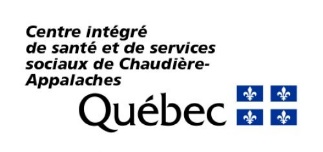 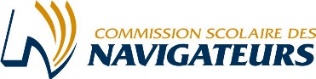 Nom de la personne ayant complété ce tableau :       Nom de la personne ayant complété ce tableau :       Nom de la personne ayant complété ce tableau :       Nom de la personne ayant complété ce tableau :       Nom de la personne ayant complété ce tableau :       Nom de la personne ayant complété ce tableau :       Fonction :      Date :      Date de l’événementjj-mm-aaaaContexte de collaborationÉcolePersonne(s) impliquée(s) dans la situation Personne(s) impliquée(s) dans la situation Personne(s) impliquée(s) dans la situation Précisions quant aux difficultés rencontrées ou aux questionnements  soulevés lors de la démarche  PI, PSII ou TÉVA. Pistes de solutions envisagées ou proposées :Date de l’événementjj-mm-aaaaContexte de collaborationÉcoleNomFonctionÉtablissementPrécisions quant aux difficultés rencontrées ou aux questionnements  soulevés lors de la démarche  PI, PSII ou TÉVA. Pistes de solutions envisagées ou proposées :PI         PSII      TÉVA   Autre :      PI         PSII      TÉVA   Autre :      PI         PSII      TÉVA   Autre :      PI         PSII      TÉVA   Autre :      PI         PSII      TÉVA   Autre :      PI         PSII      TÉVA   Autre :      PI         PSII      TÉVA   Autre :      PI         PSII      TÉVA   Autre :      PI         PSII      TÉVA   Autre :      